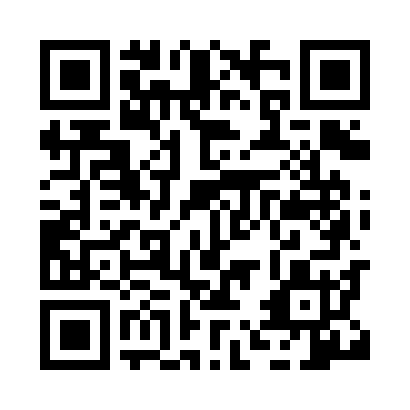 Prayer times for Monbetsu, JapanWed 1 May 2024 - Fri 31 May 2024High Latitude Method: NonePrayer Calculation Method: Muslim World LeagueAsar Calculation Method: ShafiPrayer times provided by https://www.salahtimes.comDateDayFajrSunriseDhuhrAsrMaghribIsha1Wed2:224:1711:243:196:318:182Thu2:204:1611:243:206:328:203Fri2:184:1511:233:206:338:224Sat2:164:1311:233:206:348:245Sun2:144:1211:233:216:358:266Mon2:124:1011:233:216:378:287Tue2:104:0911:233:216:388:298Wed2:084:0811:233:226:398:319Thu2:064:0711:233:226:408:3310Fri2:044:0511:233:236:418:3511Sat2:024:0411:233:236:428:3712Sun2:004:0311:233:236:448:3913Mon1:584:0211:233:246:458:4014Tue1:564:0111:233:246:468:4215Wed1:544:0011:233:256:478:4416Thu1:523:5811:233:256:488:4617Fri1:503:5711:233:256:498:4818Sat1:483:5611:233:266:508:5019Sun1:463:5511:233:266:518:5120Mon1:453:5411:233:266:528:5321Tue1:433:5311:233:276:538:5522Wed1:413:5311:233:276:548:5723Thu1:393:5211:233:276:558:5824Fri1:383:5111:233:286:569:0025Sat1:363:5011:243:286:579:0226Sun1:353:4911:243:296:589:0327Mon1:333:4911:243:296:599:0528Tue1:313:4811:243:297:009:0729Wed1:303:4711:243:307:019:0830Thu1:293:4711:243:307:029:1031Fri1:273:4611:243:307:039:11